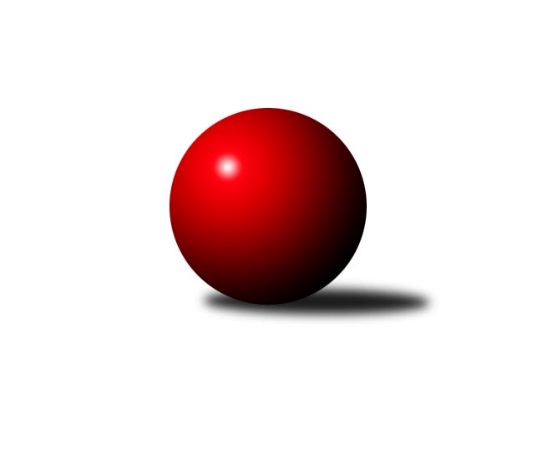 Č.16Ročník 2018/2019	1.3.2019Nejlepšího výkonu v tomto kole: 2713 dosáhlo družstvo: KK SDS Sadská BStředočeský krajský přebor I. třídy 2018/2019Výsledky 16. kolaSouhrnný přehled výsledků:KK Kosmonosy B	- KK Vlašim B	5:3	2553:2416	7.0:5.0	28.2.TJ Kovohutě Příbram B	- TJ Sokol Červené Pečky A	2.5:5.5	2322:2409	5.0:7.0	1.3.KK Vlašim A	- TJ Sokol Benešov C	6:2	2465:2442	6.0:6.0	1.3.TJ Sokol Kostelec nad Černými lesy A	- TJ Sokol Tehovec B	7:1	2492:2366	9.0:3.0	1.3.KK SDS Sadská B	- TJ Sparta Kutná Hora C	7:1	2713:2582	7.5:4.5	1.3.Tabulka družstev:	1.	KK Vlašim A	16	15	0	1	93.5 : 34.5 	118.0 : 74.0 	 2541	30	2.	KK SDS Sadská B	16	9	2	5	76.5 : 51.5 	108.5 : 83.5 	 2477	20	3.	KK Kosmonosy B	16	9	1	6	74.5 : 53.5 	113.5 : 78.5 	 2478	19	4.	TJ Sokol Červené Pečky A	16	9	0	7	80.5 : 47.5 	105.5 : 86.5 	 2476	18	5.	TJ Sokol Tehovec B	16	8	1	7	59.0 : 69.0 	81.5 : 110.5 	 2407	17	6.	KK Vlašim B	16	7	2	7	66.0 : 62.0 	93.0 : 99.0 	 2443	16	7.	TJ Sokol Kostelec nad Černými lesy A	16	6	2	8	58.5 : 69.5 	93.0 : 99.0 	 2460	14	8.	TJ Sokol Benešov C	16	5	3	8	55.5 : 72.5 	93.5 : 98.5 	 2419	13	9.	TJ Sparta Kutná Hora C	16	4	1	11	42.0 : 86.0 	80.5 : 111.5 	 2396	9	10.	TJ Kovohutě Příbram B	16	1	2	13	34.0 : 94.0 	73.0 : 119.0 	 2361	4Podrobné výsledky kola:	 KK Kosmonosy B	2553	5:3	2416	KK Vlašim B	Jiří Řehoř	 	 183 	 216 		399 	 1:1 	 424 	 	214 	 210		Vladislav Pessr	Jiří Řehoř	 	 218 	 182 		400 	 0:2 	 424 	 	233 	 191		Luboš Trna	Pavel Zimmerhakl	 	 238 	 210 		448 	 2:0 	 398 	 	190 	 208		Pavel Vojta	Ondrej Troják	 	 187 	 217 		404 	 0:2 	 434 	 	214 	 220		Miroslav Pessr	Ondřej Majerčík	 	 199 	 218 		417 	 2:0 	 396 	 	189 	 207		Leopold Chalupa	Břetislav Vystrčil	 	 232 	 253 		485 	 2:0 	 340 	 	164 	 176		Antonín Beranrozhodčí: Vedoucí družstevNejlepší výkon utkání: 485 - Břetislav Vystrčil	 TJ Kovohutě Příbram B	2322	2.5:5.5	2409	TJ Sokol Červené Pečky A	Petr Kříž	 	 215 	 210 		425 	 1:1 	 415 	 	196 	 219		Agaton Plaňanský ml.	Milena Čapková *1	 	 174 	 160 		334 	 0:2 	 421 	 	199 	 222		Karel Dvořák	Václav Kodet	 	 185 	 185 		370 	 1:1 	 374 	 	193 	 181		Jiří Plešingr	Zdeněk Lukáš	 	 200 	 178 		378 	 1:1 	 408 	 	196 	 212		Pavel Hietenbal	Jaroslav Chmel	 	 227 	 196 		423 	 1:1 	 399 	 	198 	 201		Pavel Kořínek	Václav Šefl	 	 202 	 190 		392 	 1:1 	 392 	 	200 	 192		Antonín Smrčekrozhodčí: Zdeněk Lukášstřídání: *1 od 51. hodu Vladimír PerglNejlepší výkon utkání: 425 - Petr Kříž	 KK Vlašim A	2465	6:2	2442	TJ Sokol Benešov C	Vlastimil Pírek	 	 233 	 226 		459 	 2:0 	 439 	 	218 	 221		Karel Hašek	Milan Černý	 	 166 	 217 		383 	 0:2 	 434 	 	205 	 229		Ladislav Kalous	Leoš Chalupa	 	 180 	 205 		385 	 0:2 	 429 	 	206 	 223		Karel Drábek	Tomáš Hašek	 	 212 	 196 		408 	 1:1 	 375 	 	165 	 210		Jitka Drábková *1	Ladislav Hlaváček	 	 230 	 205 		435 	 2:0 	 371 	 	192 	 179		Josef Matoušek	Jiří Kadleček	 	 203 	 192 		395 	 1:1 	 394 	 	176 	 218		Karel Palátrozhodčí: Kadleček Jiřístřídání: *1 od 51. hodu Ladislav ŽebrakovskýNejlepší výkon utkání: 459 - Vlastimil Pírek	 TJ Sokol Kostelec nad Černými lesy A	2492	7:1	2366	TJ Sokol Tehovec B	Miroslav Šplíchal	 	 217 	 216 		433 	 2:0 	 405 	 	208 	 197		Tomáš Vavřinec	David Novák	 	 216 	 204 		420 	 2:0 	 370 	 	181 	 189		Tomáš Bílek	Patrik Matějček	 	 211 	 185 		396 	 0:2 	 413 	 	218 	 195		Jan Cukr	Martin Malkovský	 	 207 	 205 		412 	 2:0 	 398 	 	200 	 198		Miloslav Dlabač	Miloslav Budský	 	 229 	 207 		436 	 2:0 	 390 	 	186 	 204		Jiří Chaloupka	Michal Brachovec	 	 198 	 197 		395 	 1:1 	 390 	 	186 	 204		Jan Volhejnrozhodčí: Novák DavidNejlepší výkon utkání: 436 - Miloslav Budský	 KK SDS Sadská B	2713	7:1	2582	TJ Sparta Kutná Hora C	Jan Suchánek	 	 233 	 235 		468 	 2:0 	 400 	 	194 	 206		Jiří Kavalír	Jan Renka ml.	 	 233 	 221 		454 	 1:1 	 423 	 	198 	 225		Václav Pufler	Jiří Miláček	 	 208 	 232 		440 	 1:1 	 425 	 	216 	 209		Adam Janda	Marie Šturmová	 	 229 	 235 		464 	 1:1 	 439 	 	241 	 198		Ondřej Tesař	Jan Svoboda	 	 236 	 240 		476 	 1.5:0.5 	 442 	 	202 	 240		Jiří Halfar	Jaroslav Hojka	 	 189 	 222 		411 	 1:1 	 453 	 	238 	 215		Václav Puflerrozhodčí: Hojka JaroslavNejlepší výkon utkání: 476 - Jan SvobodaPořadí jednotlivců:	jméno hráče	družstvo	celkem	plné	dorážka	chyby	poměr kuž.	Maximum	1.	Břetislav Vystrčil 	KK Kosmonosy B	439.13	297.9	141.3	3.5	6/8	(485)	2.	Ladislav Hlaváček 	KK Vlašim A	436.46	301.8	134.7	6.7	7/8	(485)	3.	Václav Tůma 	KK Vlašim A	435.64	293.4	142.3	4.4	8/8	(476)	4.	Vladislav Pessr 	KK Vlašim B	433.00	296.6	136.4	6.2	7/8	(461)	5.	Josef Dotlačil 	KK Vlašim A	432.74	293.3	139.5	5.5	7/8	(462)	6.	Jiří Kadleček 	KK Vlašim A	430.30	297.7	132.6	6.4	7/8	(465)	7.	Karel Dvořák 	TJ Sokol Červené Pečky A	428.77	295.0	133.8	6.1	8/8	(468)	8.	David Novák 	TJ Sokol Kostelec nad Černými lesy A	427.05	295.4	131.7	5.9	8/8	(454)	9.	Pavel Kořínek 	TJ Sokol Červené Pečky A	426.88	294.4	132.4	5.1	8/8	(462)	10.	Jiří Řehoř 	KK Kosmonosy B	426.44	290.2	136.3	7.0	6/8	(475)	11.	Karel Drábek 	TJ Sokol Benešov C	425.80	285.9	139.9	2.8	8/8	(457)	12.	Václav Pufler 	TJ Sparta Kutná Hora C	424.77	287.3	137.5	4.8	7/9	(484)	13.	Jiří Miláček 	KK SDS Sadská B	422.61	290.6	132.0	5.0	9/9	(482)	14.	Ladislav Kalous 	TJ Sokol Benešov C	422.59	291.1	131.5	7.7	7/8	(494)	15.	Jan Renka  ml.	KK SDS Sadská B	421.45	292.8	128.7	5.7	7/9	(461)	16.	Pavel Hietenbal 	TJ Sokol Červené Pečky A	421.39	295.0	126.4	6.9	8/8	(460)	17.	Jan Svoboda 	KK SDS Sadská B	420.55	290.4	130.2	6.3	8/9	(476)	18.	Miloslav Budský 	TJ Sokol Kostelec nad Černými lesy A	420.06	286.9	133.1	6.3	8/8	(474)	19.	Jan Cukr 	TJ Sokol Tehovec B	419.45	288.8	130.7	5.1	7/8	(458)	20.	Ondrej Troják 	KK Kosmonosy B	418.81	287.6	131.2	5.3	6/8	(471)	21.	Petr Kříž 	TJ Kovohutě Příbram B	417.59	288.8	128.8	7.0	7/8	(461)	22.	Ondřej Majerčík 	KK Kosmonosy B	415.88	286.4	129.4	5.0	8/8	(465)	23.	Michal Brachovec 	TJ Sokol Kostelec nad Černými lesy A	415.58	287.3	128.3	4.5	8/8	(458)	24.	Vladislav Tajč 	KK Kosmonosy B	415.31	292.0	123.3	7.2	8/8	(436)	25.	Miroslav Pessr 	KK Vlašim B	415.11	292.0	123.1	6.8	7/8	(478)	26.	Leoš Chalupa 	KK Vlašim A	412.83	289.0	123.8	9.9	6/8	(456)	27.	Václav Pufler 	TJ Sparta Kutná Hora C	412.26	287.0	125.3	5.4	9/9	(469)	28.	Václav Šefl 	TJ Kovohutě Příbram B	412.09	289.3	122.8	7.9	8/8	(433)	29.	Jan Suchánek 	KK SDS Sadská B	410.98	289.0	122.0	8.0	8/9	(468)	30.	Jan Volhejn 	TJ Sokol Tehovec B	410.39	287.2	123.2	6.1	8/8	(454)	31.	Jiří Řehoř 	KK Kosmonosy B	409.41	289.5	119.9	8.8	8/8	(444)	32.	Antonín Smrček 	TJ Sokol Červené Pečky A	408.84	286.8	122.0	5.9	8/8	(459)	33.	Tomáš Vavřinec 	TJ Sokol Tehovec B	406.39	282.1	124.3	7.9	8/8	(433)	34.	Pavel Vojta 	KK Vlašim B	405.76	282.1	123.6	7.8	8/8	(441)	35.	Jaroslav Hojka 	KK SDS Sadská B	404.93	284.5	120.4	9.2	6/9	(460)	36.	Miloš Lédl 	KK SDS Sadská B	403.93	281.3	122.7	5.5	9/9	(469)	37.	Jiří Halfar 	TJ Sparta Kutná Hora C	403.28	286.1	117.1	8.5	9/9	(442)	38.	Luboš Trna 	KK Vlašim B	402.50	276.7	125.8	9.6	6/8	(432)	39.	Marie Šturmová 	KK SDS Sadská B	398.95	278.5	120.5	9.2	7/9	(464)	40.	Jitka Drábková 	TJ Sokol Benešov C	398.27	281.8	116.5	8.8	6/8	(421)	41.	Miroslav Šplíchal 	TJ Sokol Kostelec nad Černými lesy A	397.75	283.8	114.0	8.9	8/8	(442)	42.	Karel Palát 	TJ Sokol Benešov C	396.03	278.1	117.9	10.1	8/8	(442)	43.	František Pícha 	KK Vlašim B	394.77	280.8	113.9	8.2	6/8	(434)	44.	Jiří Chaloupka 	TJ Sokol Tehovec B	393.89	285.2	108.7	10.2	8/8	(430)	45.	Jaroslav Chmel 	TJ Kovohutě Příbram B	393.44	276.5	117.0	10.6	8/8	(434)	46.	Jiří Kavalír 	TJ Sparta Kutná Hora C	392.81	281.3	111.6	9.9	9/9	(426)	47.	Milena Čapková 	TJ Kovohutě Příbram B	392.63	281.6	111.0	9.3	6/8	(426)	48.	Václav Kodet 	TJ Kovohutě Příbram B	391.38	284.2	107.2	11.7	7/8	(423)	49.	Tomáš Bílek 	TJ Sokol Tehovec B	390.79	279.0	111.8	9.2	8/8	(439)	50.	Miloslav Dlabač 	TJ Sokol Tehovec B	382.67	271.9	110.8	10.0	6/8	(429)	51.	Pavel Zimmerhakl 	KK Kosmonosy B	380.50	274.4	106.1	11.2	8/8	(454)	52.	Antonín Brunclík 	TJ Sparta Kutná Hora C	378.10	267.6	110.5	10.6	7/9	(421)	53.	Vladimír Pergl 	TJ Kovohutě Příbram B	366.84	264.3	102.5	11.5	8/8	(399)		Jan Renka  st.	KK SDS Sadská B	461.90	300.2	161.7	1.8	2/9	(505)		Aleš Mlejnek 	KK Kosmonosy B	448.00	296.0	152.0	5.0	1/8	(448)		Adéla Molnarová 	KK Kosmonosy B	446.00	313.0	133.0	5.0	1/8	(446)		Luboš Zajíček 	KK Vlašim B	429.26	299.6	129.7	8.9	5/8	(445)		Karel Hašek 	TJ Sokol Benešov C	425.68	294.6	131.1	6.2	5/8	(454)		Vlastimil Pírek 	KK Vlašim A	422.56	289.8	132.8	6.2	5/8	(471)		Věroslav Řípa 	KK Kosmonosy B	420.00	304.0	116.0	7.0	1/8	(420)		Ondřej Tesař 	TJ Sparta Kutná Hora C	419.89	283.4	136.4	7.7	3/9	(456)		Simona Kačenová 	KK Vlašim B	419.20	295.6	123.6	7.2	1/8	(440)		Miroslav Drábek 	TJ Sokol Benešov C	417.33	286.5	130.8	8.7	3/8	(458)		Martin Malkovský 	TJ Sokol Kostelec nad Černými lesy A	417.04	297.2	119.8	8.1	4/8	(438)		Agaton Plaňanský  ml.	TJ Sokol Červené Pečky A	412.67	277.0	135.7	4.7	3/8	(423)		Adam Janda 	TJ Sparta Kutná Hora C	409.40	292.3	117.1	7.7	5/9	(462)		Marek Náhlovský 	KK Kosmonosy B	409.00	288.0	121.0	3.0	1/8	(409)		Michaela Bílková 	TJ Sokol Tehovec B	408.89	280.9	128.0	8.0	5/8	(464)		Jan Kumstát 	TJ Sokol Červené Pečky A	407.38	287.9	119.5	6.9	4/8	(438)		Jaroslava Soukenková 	TJ Sokol Kostelec nad Černými lesy A	406.50	289.5	117.0	5.8	3/8	(413)		Ladislav Procházka 	KK Vlašim B	406.00	296.0	110.0	10.5	2/8	(425)		Veronika Šatavová 	TJ Sokol Kostelec nad Černými lesy A	405.00	279.3	125.7	6.7	3/8	(431)		Milan Černý 	KK Vlašim A	403.77	281.5	122.3	6.9	5/8	(422)		Jakub Vaněk 	TJ Sparta Kutná Hora C	403.33	275.0	128.3	7.7	3/9	(425)		Libor Henych 	TJ Sokol Červené Pečky A	399.15	281.9	117.3	7.6	4/8	(425)		Patrik Matějček 	TJ Sokol Kostelec nad Černými lesy A	395.60	289.3	106.4	12.7	5/8	(424)		Zdeněk Lukáš 	TJ Kovohutě Příbram B	392.33	278.8	113.6	8.0	2/8	(405)		Ladislav Žebrakovský 	TJ Sokol Benešov C	390.88	286.8	104.1	12.6	4/8	(405)		Leopold Chalupa 	KK Vlašim B	390.63	275.1	115.5	9.5	4/8	(413)		Tomáš Hašek 	KK Vlašim A	389.30	282.6	106.8	10.9	5/8	(408)		Jan Pěkný 	KK Vlašim B	385.50	274.5	111.0	14.5	2/8	(391)		Josef Šebor 	TJ Sokol Červené Pečky A	383.50	276.0	107.5	10.7	3/8	(401)		František Zahajský 	TJ Sokol Kostelec nad Černými lesy A	382.87	274.2	108.7	10.6	5/8	(426)		Jiří Plešingr 	TJ Sokol Červené Pečky A	381.70	269.8	111.9	9.8	5/8	(407)		Václav Šobíšek 	TJ Sokol Benešov C	376.75	268.9	107.9	9.5	5/8	(397)		Václav Hrouda 	TJ Sokol Tehovec B	375.00	276.0	99.0	7.0	1/8	(375)		Josef Matoušek 	TJ Sokol Benešov C	368.19	263.2	105.0	12.1	4/8	(416)		Miroslav Prchal 	TJ Kovohutě Příbram B	368.00	264.5	103.5	13.0	2/8	(391)		Antonín Beran 	KK Vlašim B	367.13	269.1	98.0	12.8	4/8	(421)		Jaromír Fajmon 	TJ Sparta Kutná Hora C	359.00	265.0	94.0	10.0	1/9	(359)		Martin Vaněk 	TJ Sparta Kutná Hora C	326.75	243.0	83.8	17.8	4/9	(361)		Klára Burdková 	TJ Sokol Tehovec B	297.00	247.0	50.0	27.0	1/8	(297)Sportovně technické informace:Starty náhradníků:registrační číslo	jméno a příjmení 	datum startu 	družstvo	číslo startu2408	Leopold Chalupa	28.02.2019	KK Vlašim B	2x
Hráči dopsaní na soupisku:registrační číslo	jméno a příjmení 	datum startu 	družstvo	Program dalšího kola:17. kolo7.3.2019	čt	17:00	KK Kosmonosy B - TJ Sokol Kostelec nad Černými lesy A	8.3.2019	pá	17:00	KK Vlašim B - KK SDS Sadská B	8.3.2019	pá	17:00	TJ Sokol Červené Pečky A - KK Vlašim A	8.3.2019	pá	17:00	TJ Sokol Benešov C - TJ Sokol Tehovec B	8.3.2019	pá	18:00	TJ Sparta Kutná Hora C - TJ Kovohutě Příbram B	Nejlepší šestka kola - absolutněNejlepší šestka kola - absolutněNejlepší šestka kola - absolutněNejlepší šestka kola - absolutněNejlepší šestka kola - dle průměru kuželenNejlepší šestka kola - dle průměru kuželenNejlepší šestka kola - dle průměru kuželenNejlepší šestka kola - dle průměru kuželenNejlepší šestka kola - dle průměru kuželenPočetJménoNázev týmuVýkonPočetJménoNázev týmuPrůměr (%)Výkon6xBřetislav VystrčilKosmonosy B4855xBřetislav VystrčilKosmonosy B115.054852xJan SvobodaSadská B4764xVlastimil PírekVlašim A111.894591xJan SuchánekSadská B4682xJan SvobodaSadská B111.314761xMarie ŠturmováSadská B4641xJan SuchánekSadská B109.444683xVlastimil PírekVlašim A4593xPetr KřížPříbram B109.154253xJan Renka ml.Sadská B4541xJaroslav ChmelPříbram B108.63423